SCREAMS IN THE NIGHT!!!Activity worksheet:						Name:________________________Key Vocabulary
Draw and Label the Ohm’s Law PyramidSymbolsResistance TableCurrentFlow of electrons – Symbol is IConductorMaterial through which the current flowsInsulatorMaterial through which current does not flowResistanceOpposition to flow – Symbol is RResistorDevice which provides resistanceVoltsPressure  - Symbol is VOhmsMeasure of resistanceOhm’s LawRelationship between voltage, current, and resistance.  Calculates how they interact with each other.  V=I*R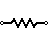 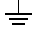 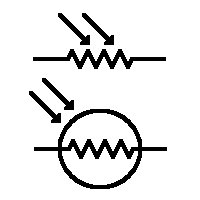 +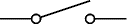 ResistorGroundPhoto-ResistorPositiveSwitchTape ResistorOhms